Certificate for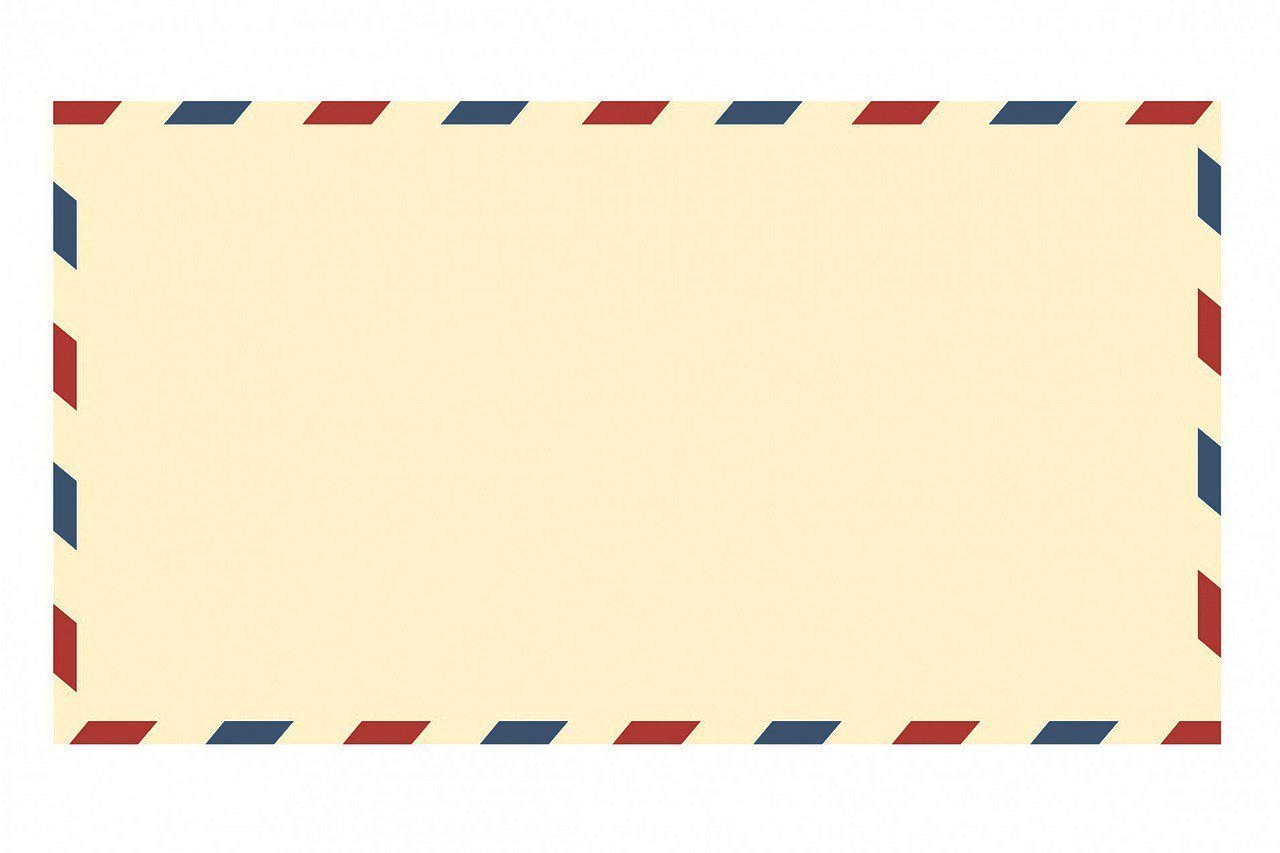 This honor is bestowed upon.............................................................................This Certificate is made by MS. Office Word 2007Paper Size	: A4Title Font 	: Calibri (Word Art)Main Font	: Trajan ProCheck the other Certificate Templates on Template Collections For .........................................................................Presented at ........................................................................................................................................................................................................................Signature ........................